Informatie jeugdleiders seizoen 2023-2024Beste jeugdleider,Wat fijn dat je dit jaar leider bent bij een van de jeugdteams van onze voetbalvereniging. Binnen onze voetbalvereniging vinden we het belangrijk dat iedereen zich er prettig voelt: als voetballer, vrijwilliger, sponsor en gast. Dat jij als leider je in wilt zetten wordt erg gewaardeerd. Samen maken we onze voetbalvereniging. In dit document is veel informatie te vinden die voor jou als leider handig kan zijn. Zie het als een naslagwerk. Mis je iets dat volgens jou in dit naslagwerk zou moeten staan? Neem dan contact op met iemand van de jeugdcommissie, want het kan een interessante aanvulling zijn voor het volgende seizoen. Dit informatiedocument is bedoeld voor onze leiders, maar het staat je helemaal vrij om dit document ook te delen met de ouders van jouw team. Zo krijgen zij ook inzicht in de onderwerpen waar jij als jeugdleider mee van doen hebt. Het inzicht kan helpen om jou te ondersteunen als dat gewenst is. Onze vereniging kan alleen bestaan dankzij de inzet van vrijwilligers. En zoals het bij ieder mens geldt, is ook iedere vrijwilliger uniek met eigen ideeën. Deel je ideeën die altijd met respect ontvangen worden. Alle (voetbal)wijsheid ligt bij ons samen. Zo werken we met elkaar aan een vereniging waar onze kinderen lekker kunnen sporten en zorgen we samen voor een mooi voetbalseizoen. Dit mag je van iedere vrijwilliger verwachten. Voor een jeugdleider zijn een aantal zaken van belang. Denk aan een positieve instelling, maar ook aan enig organisatietalent, affiniteit met kinderen en een bereidheid om er samen voor te gaan. Vooral die positieve instelling is bij het begeleiden van jeugd erg belangrijk. Spelvreugde en persoonlijke ontwikkeling staan bovenaan. Spelresultaat is belangrijk, maar niet het enige doel. Het gaat om het samenspel. Samen een doel bereiken. Verenigen. Zoals bij een vereniging hoort. Als leider geef je dit allemaal mee. Kijk ook maar eens op de website van de KNVB. Je vindt er allerlei onderwerpen die je kunnen helpen. InhoudBelangrijke telefoonnummersCommunicatie met oudersTrainenDigitaal wedstrijdformulierVeiligheidAanwezigheid voorafgaand aan een wedstrijdGastvrijheid bezoekende en ontvangende clubAlles voor de O7 t/m de O12 Alles voor O13 t/m O19FasesScheidsrechters en spelbegeleiders Kleedkamers, omkleden, waardevolle spullenReserveshirts Foto en spelregelbewijsWedstrijd verplaatsen of afgelastSchorsingJeugdcommissieJeugdtechnischecommissie (JTC)


Belangrijke telefoonnummersKantine: 0594 – 212771Bestuurskamer: 0594 – 212514Wedstrijdsecretariaat jeugd: 06 - 22107744Sleutelhouder kantine: 06 – 12848554 (in geval van een calamiteit)Dokterspost: 0900 – 9229Politie, ambulance, brandweer: 112Communicatie met ouders
Als leider ben je voornamelijk teambegeleider en communiceer je met ouders. Het is daarom handig om aan het begin van het seizoen een appgroep aan te maken. Daarin kun je praktische zaken delen zoals tijden voor aanwezigheid, een wasschema voor de shirts, het meehelpen met het klaarzetten en opruimen van de velden en een rijschema voor het vervoer naar uitwedstrijden. Waarschijnlijk heb je vooraf bepaalde verwachtingen over hoe zaken lopen. Probeer hier aan het begin van het seizoen helderheid over te geven zodat iedereen weet wat de wederzijdse verwachtingen zijn. Een aantal onderwerpen waar je afspraken over kunt maken zijn:Het houden aan de afgesproken tijden voor het verzamelen voorafgaand aan een wedstrijd.Het zorgen voor vervoer naar uitwedstrijden en de plaats van vertrek.Het klaarzetten en opruimen van velden.Het aanspreken op gedrag van kinderen tijdens en rondom trainingen en wedstrijden.Het geven van voldoende tijd aan de spelers om te douchen na de wedstrijd.Het raadplegen van de website voetbal.nl of de voetbal.nl-app. De wijze waarop kinderen gekleed zijn rondom en tijdens een wedstrijd.Ouders/verzorgers laten weten hoe ze jou kunnen helpen (bijvoorbeeld klaar maken of opruimen veld).Ouders die verplicht zijn achter de boarding / het hekwerk te blijven.Afspraken maken over de hand- en spandiensten in de kantine.Verloopt communicatie met ouders moeizaam, ga dan met elkaar in gesprek. Mochten verhoudingen onverhoopt verstoord zijn, neem dan contact op met jouw jeugdcoördinator om gezamenlijk tot een oplossing te komen. Het is overigens niet jouw verantwoordelijkheid, of die van de club, als kinderen na een training of wedstrijd langere tijd op het voetbalcomplex blijven of zonder begeleiding van het voetbalcomplex vertrekken. Ouders zijn hier zelf verantwoordelijk voor. Trainen
Als je lid bent van een voetbalvereniging dan mag van leden verwacht worden dat ze aanwezig zijn als dat nodig is. Dat geldt voor zowel wedstrijden als tijdens trainingen, maar ook tijdens andere teamgebeurtenissen. Dat geldt dus ook voor jeugdleden. Het is ook goed om dit met ouders te bespreken. Voetbal is een teamsport en je moet er dus samen voor gaan. Stem daarom met de trainer en ouders af welke regels je onderling afspreekt. Ook als je besluit dat opkomst op een training bepalend is voor eventueel wisselbeleid tijdens wedstrijden. Als een training niet door kan gaan, bespreek dan met jouw trainer hoe je dit communiceert met de ouders zodat ook zij zo snel mogelijk op de hoogte zijn. Iedere leider en trainer is toegevoegd aan een speciale appgroep van de jeugdcommissie. Als daar iets in wordt gecommuniceerd zou je dit kunnen gebruiken als input voor jouw communicatie met de ouders van jouw team. Als een training niet door kan gaan vanwege omstandigheden, geef dit svp zo spoedig mogelijk door aan de ouders. Wanneer een training of competitie na een vrije periode weer begint hoor je via de jeugdcommissie. Digitaal wedstrijdformulier (belangrijk)
DOWNLOAD KNVB Wedstrijdzaken app (Google Playstore of Apple App Store) Alle teams (vanaf de Onder-8) maken gebruik van de KNVB Wedstrijdzaken App. Bijvoorbeeld om zicht te houden op de spelers in jouw team, een overzicht te krijgen van de te spelen wedstrijden en het invullen van het digitale wedstrijdformulier. Heb je die app nog niet, download die dan uit de Play of App Store. Inloggen doe je als leider met het emailadres dat bij de KNVB bekend is. Ben je nog niet eerder ingelogd? Registreer je dan en geef je mailadres door aan het wedstrijdsecretariaat. Zij zullen jouw registratie koppelen aan het team dat je coacht, waarna je zicht hebt op de spelers en wedstrijden van jouw team. De registratie kan enige tijd in beslag nemen, dus wacht niet tot het laatste moment. Klik hier om een uitlegvideo te bekijken. Bij deze uitleg gaat men uit van het gebruik van een Iphone. Gebruik je een telefoon met Android, dan kan het zijn dat het beeld er iets anders uitziet.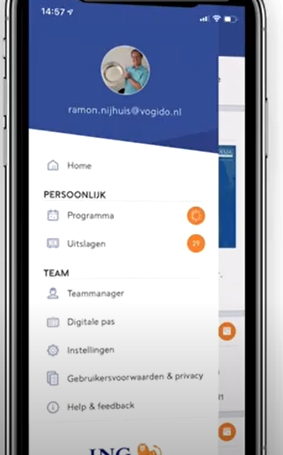 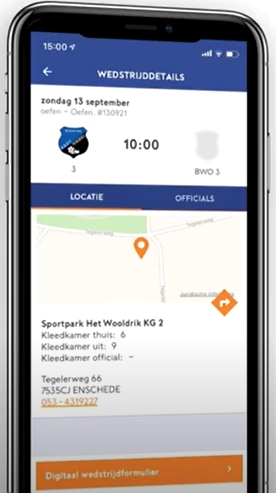 Als je bent geregistreerd én ingelogd, zie je de te spelen wedstrijd staan en is het mogelijk spelers te verwijderen en toe te voegen in het digitale wedstrijdformulier. Dit is verplicht voordat je een wedstrijd speelt. Doe dit daarom voorafgaand aan de wedstrijd.  In de ledenadministratie moet bekend zijn dat je leider van het team bent, anders kun je de app niet gebruiken. Ben je ook spelbegeleider/scheidsrechter, dan kun je na afloop de uitslag invullen. Kun je een uitslag niet invullen en doet de scheidsrechter dat bij een thuiswedstrijd ook niet? Geef de uitslag dan per WhatsApp door aan het wedstrijdsecretariaat (06 - 22107744). Mis je een speler in je team en lukt het niet om die speler opnieuw toe te voegen? Dan kunnen daar verschillende redenen voor zijn. Laat je als leider niet verrassen, controleer op tijd of alle spelers op het wedstrijdformulier staan.Voor ouders is de voetbal.nl app erg handig. Je vindt daar het programma van je team, de uitslagen en de stand. Via de app krijg je ook meldingen over gewijzigde aanvangstijden of locaties van wedstrijden. Vooral de aanvangstijden veranderen nogal eens. Via de app wordt ook gecommuniceerd als een wedstrijd is afgelast. Al zul je meestal vooraf door de wedstrijdsecretaris op de hoogte worden gebracht.  
(NB schrijf je in met het emailadres wat bekend is bij de club, stuur anders een bericht naar de ledenadministratie via jeugd@vvgrijpskerk.nl om dat op te vragen). VeiligheidBij VV Grijpskerk hechten we veel waarde aan (het gevoel van) de veiligheid van onze leden en bezoekers. Wij vinden dat al onze leden in een veilig klimaat moeten kunnen sporten. Als preventieve maatregel om de veiligheid van onze leden te beschermen, heeft het bestuur besloten tot invoering van de Verklaring Omtrent Gedrag (VOG) voor alle vrijwilligers die werken met minderjarigen. Deze maatregel is onderdeel van het veiligheidsbeleid van onze club. Als jeugdleider ontvang je daarover van het bestuur bericht. Mogelijk heb je in het verleden als vrijwilliger al een (VOG) ingeleverd. Met de ontvangst van dit document ben je ook bewust van jouw bijdrage om veilig en met plezier te kunnen sporten.Op de website van de voetbalvereniging zijn huisafspraken beschreven. Daar heeft iedereen op ons voetbalcomplex zich aan te houden. Ook is op de website een overzicht te vinden van de afspraken om ongewenst, grensoverschrijdend gedrag tegen te gaan en hoe daarmee om te gaan als iemand zich op een negatieve manier bejegend voelt. Bij de voetbalvereniging zijn vertrouwenspersonen beschikbaar die rechtstreeks benaderd kunnen worden.Van bezoekers mag worden verwacht dat ze zich houden aan de huisafspraken en met respect met mensen en eigendommen van anderen omgaan. Personen die niet direct met een voetbalwedstrijd te maken hebben moeten achter de omheining plaatsnemen. Dat betekent dus dat alleen spelers, begeleiders en scheidsrechter binnen de omheining aanwezig mogen zijn.Het kan voorkomen dat op het voetbalcomplex iemand gewond, geblesseerd of onwel raakt. In de kantine zijn basismiddelen aanwezig voor een verwonding of een blessure. De EHBO-app van het Rode Kruis is erg handig om bij de hand te hebben. Nabij het toegangshek is een AED (automatische externe defibrillator) aanwezig die in noodgevallen gebruikt kan worden. Als er een calamiteit plaatsvindt moeten hulpdiensten altijd op het voetbalveld kunnen komen. Maak daarom bij een ernstige gebeurtenis ruimte vrij zodat op de juiste manier opgetreden kan worden.  Aanwezigheid voorafgaand aan een wedstrijdSpelers en de jeugdleider dienen minimaal een half uur voorafgaand aan de start van de wedstrijd aanwezig te zijn. Speel je thuis in Grijpskerk? Dan ben je zelf verantwoordelijk voor het klaarzetten van een speelveld. Vraag indien nodig een ouder om daarbij te helpen. Uit ervaring blijkt dat het prettig is als een veld een half uur vóór het begin van een wedstrijd klaargemaakt is. Dan heb je voegtijdig zicht op de kinderen van jouw team en kan de warming-up goed beginnen. Opruimen van de spullen hoort er na de wedstrijd ook bij. Kijk even of er na jou nog een wedstrijd op hetzelfde formaat veld wordt gespeeld. Zo niet? Dan graag alles weer even opruimen op de plek waar het hoort. Gastvrijheid bezoekende en ontvangende clubMaak voorafgaand aan een wedstrijd altijd een vriendelijk praatje met de scheidsrechter en tegenstander. Ben je op het eigen complex? Heet de tegenstander bij aankomst dan welkom en verwijs de begeleiding dan naar de kantine voor een kopje koffie of thee. Ben je op bezoek bij een andere club? Meld je dan vroegtijdig in de kantine of kleedkamer en vraag eventueel na wat er van jou en jouw team verwacht wordt. Draag waar mogelijk de kleding die door VV Grijpskerk aan jou als leider uitgeleend wordt om zo herkenbaar te zijn als vertegenwoordiger van onze voetbalclub.  Alles voor de O7 t/m de O13-2 Voordat uitgelegd wordt hoe de velden uitgezet kunnen worden, vind je hieronder de KNVB-instructies voor de verschillende teams. Het zijn linkjes die verwijzen naar de website van de KNVB.* In bepaalde gevallen kun je met de tegenstander vooraf afspreken of je met een speler meer kunt spelen. Officieel is dit echter de grootte van het team.  Tot en met de O13-2 heeft het speelveld een aangepast formaat. In de instructies hierboven zie je terug hoe groot het veld moet zijn en waar de doeltjes en het coach-vak komen. Bij onze voetbalclub zijn op het kunstgras en tweede veld markeringen aangebracht die de groottes van de velden aangeven: de rode markering is voor de JO8 t/m JO10, de witte markering is voor de JO11 t/m JO13-2. Door die markeringen aan de lange zijde en korte zijde van het veld met elkaar te kruisen, ontstaat de juiste afmeting. Die markeringen vind je op de omheining langs het kunstgrasveld. Meet op het veld naast de kantine de breedte zelf uit. Om het veld uit te zetten gebruik je “hoedjes”. De hoedjes vind je in de materialenruimte. Doeltjes staan langs de kant van het veld. In het geval van het kunstgras kun je een doeltje met wielen ophalen. 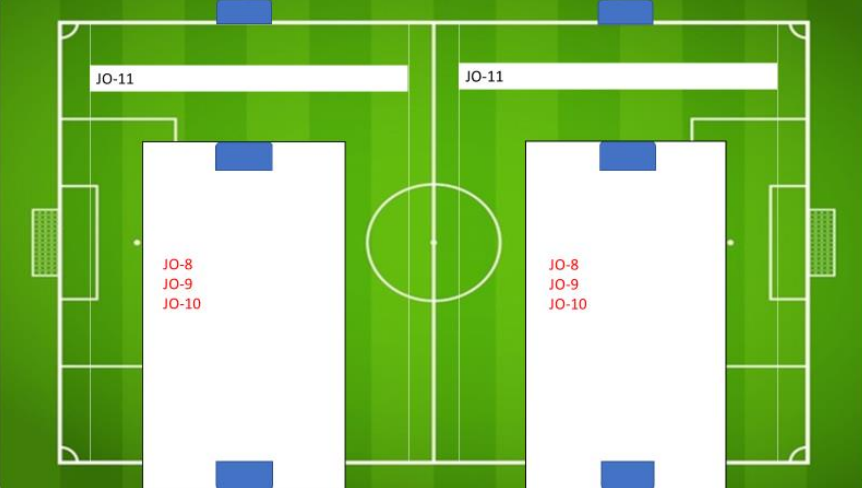 De indeling van de kleedkamers en de velden vind je in de kantine en op het tv-scherm bij de ingang van de kleedkamers.Als een voetbalteam bestaat uit jongens en meisjes is er zoveel mogelijk voor beiden een aparte kleedkamer beschikbaar. Vraag dit eventueel na in de kantine. De begeleiding van het team zet zelf voorafgaand aan de wedstrijden de velden uit en ruimt dit naderhand ook weer op. Speelt een ander jeugdteam met een aangepast veld na jouw wedstrijd? Overleg dan met de leider van dat team als het gaat om het gebruik van de hoedjes en de doelen.JuniorenSpeel je op een heel veld? Dan speel je 11 tegen 11. Als je de eerste wedstrijd op het veld speelt, vragen we je de hoekvlaggen mee te nemen en de netten van de doelen naar beneden te halen. Speel je de laatste wedstrijd van de dag? Neem dan na afloop de hoekvlaggen weer mee terug naar het clubgebouw.Let op voor de O13-1! Voor de regio Noord, daar waarin wij spelen, heeft de KNVB vanaf het seizoen 2022/2023 enkele vernieuwde spelregels. Die vind je via deze link. Belangrijkste wijzigingen zijn:Bij een vrije schop hoeft de bal niet persé naar een medespeler. Degene die de vrije schop neemt, mag ook naar zichzelf pasen. Hij/zij mag dus nadat de bal stil heeft gelegen zelf dribbelen.Als de bal over de zijlijn gaat, mogen spelers de bal in het veld trappen of dribbelen in plaats van gooien. Ook bij een hoekschop, doeltrap of de aftrap mogen spelers gaan dribbelen in plaats van de bal trappen. Spelers mogen dus binnen de wedstrijd zelf kiezen welke methode ze gebruiken. Bij een gele kaart moet een speler vijf minuten van het veld af. Bij een rode kaart wordt de speler voor de rest van de wedstrijd van het veld gestuurd, maar voor hem of haar mag na tien minuten wel een wisselspeler in het veld komen.Een speler mag gedurende het spel, dus zonder dat de wedstrijd wordt stilgelegd, bij de middenlijn en aan de kant van de dug-out worden gewisseld. Later mag hij of zij ook weer terug in het veld komen.Fases 
Anders dan in het verleden wordt tegenwoordig gespeeld in drie of vier fases. Per fase kan een team opnieuw ingedeeld worden in een competitie. Het kan dan gaan om indeling op niveau, maar ook op indeling op basis van teambezetting als gaandeweg een seizoen nieuwe leden zijn aangemeld. Theoretisch kan het dus zijn dat gaandeweg een seizoen er meer of minder teams in een bepaalde leeftijdsklasse komen. Houd hier als leider rekening mee en bespreek eventuele situaties met de eigen coördinator. Voor de O8 t/m O12 gelden vier fases. Voor de O13 t/m O19 gelden drie fases. De speeldagenkalender is al vroeg in het seizoen beschikbaar en ook te bekijken op de website van de KNVB. Of je ook op alle speeldagen moet spelen weet je pas als de indeling voor de betreffende fase beschikbaar is. Scheidsrechters en spelbegeleiders Onze vereniging probeert voor zoveel mogelijk wedstrijden zelf scheidsrechters in te delen. Bij de jeugd tot 13 jaar spreken we van spelbegeleiders en daarna van scheidsrechters. Helaas zijn er niet genoeg spelbegeleiders en scheidsrechters en zul je als leider ook zelf in actie moeten komen. Dat is vooral bij de jongste teams het geval. Vraag een ouder of je mede-coach de wedstrijd te leiden. Na afloop kan de uitslag verwerkt worden via de Wedstrijdzaken app of geeft dit door aan het wedstrijdsecretariaat (06-22107744).  De meeste scheidsrechters en spelbegeleiders zijn leden die zich vrijwillig inzetten voor de club. Houd daar rekening mee. Na afloop bedank je de scheidsrechter. We geven tijdens en rondom de wedstrijd geen commentaar op de wedstrijdbegeleiding. Kleedkamers, omkleden, waardevolle spullenWelke kleedkamer je kunt gebruiken, vind je in het wedstrijdprogramma dat in de kantine hangt of op het scherm in de hal van de kleedkamers. Kluisjes
Kleedkamers deel je meestal met een ander team, ofwel tegelijkertijd, ofwel voorafgaand of na afloop van de wedstrijd. Neem geen risico, laat geen waardevolle spullen achter in de kleedkamer, neem ze mee naar het veld of haal een sleutel voor een kluisje in de kantine. PauzeTijdens de pauze staat er drinken klaar voor de kinderen van het team. Mocht dit onverhoopt niet zo zijn, vraag dan even na in de kantine of de bestuurskamer. Een scheidsrechter zal aangeven wanneer de wedstrijd weer begint. Al is het bij de jongste jeugd voor te stellen om na een gesprek gezamenlijk alvast naar het veld te lopen.Schoonmaak kleedkamers
In alle kleedkamers hangt een bezem en staat een vuilnisbak. Het is de bedoeling dat deze ook gebruikt worden. Wijs wekelijks een speler of ouder aan die de kleedkamer als laatste verlaat en zorgt dat deze is aangeveegd en opgeruimd. Vergeet daarbij ook de natte ruimte niet. Douchen
Als sportvereniging stimuleren wij om hygiënische redenen het douchen na afloop. Gebruik daarbij zoveel mogelijk ook slippers. Voor meiden- en damesteams zijn er aparte kleedkamers gereserveerd. Heb je in jouw team zowel jongens als meisjes spelen, dan kunnen beide zich omkleden en douchen in een aparte kleedkamer. Maak als leider vooraf afspraken met jouw team als blijkt dat er door omstandigheden geen dubbele kleedkamers beschikbaar zijn.Toezicht en mobiele telefoon
Onze vereniging hecht veel waarde aan integriteit. Probeer als volwassene of ouder jeugdlid nooit als enige oudere bij de kinderen te zijn wanneer zij zich omkleden. Het gebruik van een mobiele telefoon en/of fotocamera tijdens het omkleden of douchen is in geen geval toegestaan.Reserveshirts Speelt je tegenstander ook in het rood? In de bestuurskamer liggen (zwarte) reserveshirts. Deze zijn alleen door de leider op te halen. Een vertegenwoordiger van de jeugdcommissie of kantinedienst noteert bij uitgifte je naam, met het verzoek om de kleding te wassen en voorafgaand aan het volgende weekend de tas weer in te leveren.Foto en spelregelbewijs
Via de Wedstrijdzaken app die al een paar keer in dit document is benoemd, kan een scheidsrechter bepalen of een speler wel of niet mee mag doen. Daarbij kijkt een scheidsrechter onder meer naar een goed gelijkende foto. Het is daarom nodig dat spelers zich via de app Voetbal.nl registreren en een foto toevoegen. Dit geldt als een digitale wedstrijdkaart en is nodig om mee te mogen doen. Overigens kan ook een leider foto’s toevoegen via de app ‘wedstrijdzaken’. Naast een foto op de digitale wedstrijdkaart moet een speler die 17 jaar wordt in het bezit zijn van een spelregelbewijs. Een spelregelbewijs laat zien dat een speler op de hoogte is van spelregels en zich hier ook naar gedraagt. Heeft een speler geen spelregelbewijs, dan mag hij niet deelnemen aan wedstrijden.Wedstrijd verplaatsen of afgelast
Voetbal is een teamsport. Je hebt een minimaal aantal spelers nodig om te kunnen voetballen. Je probeert bij te weinig kinderen eerst te lenen van een ander team voordat je kijkt of een wedstrijd verplaatst kan worden. Het gaat daarbij om een verantwoordelijkheid van beide teams om een wedstrijd door te laten gaan. Verplaatsen van een wedstrijd heeft namelijk een domino-effect: er moet een nieuwe datum worden gevonden in overleg met de tegenstander, de planning voor een volgende wedstrijddatum moet worden aangepast, er zal opnieuw een scheidsrechter gezocht moeten worden en eventueel moet er ook een kantinedienst worden georganiseerd. Het aantal te verplaatsen wedstrijden willen we als club dan ook tot het minimum beperken. Het wedstrijdsecretariaat kan dan ook niet altijd zomaar akkoord gaan met verplaatsing. Als er geen andere mogelijkheid is kan een wedstrijd verplaatst worden. In dat geval dient het wedstrijdsecretariaat zo spoedig mogelijk geïnformeerd te worden. Er is bij een in te halen wedstrijd geen mogelijkheid om uit te gaan van een nieuwe, zelf gewenste datum.Bij afgelasting door de tegenstander, weersomstandigheden of andere onvoorziene gebeurtenissen informeert de wedstrijdsecretaris de leider. Die zal dan zijn/haar team moeten informeren. De wedstrijdsecretaris gaat dan in overleg met een tegenstander voor een nieuw te plannen datum. Afgelasting door weersomstandigheden komt voort uit afspraken met de gemeente Westerkwartier die eigenaar van het voetbalcomplex is. Onze vereniging heeft goede afspraken met een consul die kan adviseren of een wedstrijd bij slechte weersomstandigheden wel of niet door kan gaan. Het advies van de consul is zwaarwegend en neemt de club in alle gevallen over. Overigens kan het voorkomen dat afhankelijk van het soort veld (gras of kunstgras) een ander besluit genomen kan worden. Dat geldt ook voor momenten waarop een wedstrijd ingepland is. Zo kan het zijn dat een wedstrijd in de ochtend wordt afgelast, maar in de middag wel door kan gaan. Schorsing
Enkele keren per seizoen komt het voor dat een jeugdspeler vanwege negatieve gedragingen uit het veld gestuurd wordt. In uitzonderlijke gevallen wordt ook een teambegeleider verzocht het speelveld te verlaten. Mocht dit het geval zijn dan is het noodzakelijk dat direct na de wedstrijd excuses worden gemaakt aan de tegenstander en aan de scheidsrechter, door zowel de speler als de leider. Als een scheidsrechter besluit een verbanning op het wedstrijdformulier te plaatsen dan zal de voetbalvereniging zich richting de tuchtcommissie van de KNVB moeten verantwoorden. Hiervoor zijn zogenaamde verklaringen nodig. Een speler moet dan samen met een leider aangeven wat de situatie is geweest. De speler is vervolgens zelf verantwoordelijk voor de consequenties die door de KNVB of eventueel vanuit de club volgen. Afhankelijk van een situatie kan worden overgegaan tot een boetebedrag en een aantal wedstrijden schorsing. Als een teamlid een scheidsrechter ernstig heeft beledigd of bedreigd, kan de KNVB besluiten om dit teamlid voor langere tijd, zelfs voor het volledige seizoen, te schorsen. Als de betreffende persoon zich eerder heeft misdragen kan de KNVB besluiten om deze persoon voor meerdere seizoenen uit te sluiten. Ook zullen dan vanuit de club maatregelen worden genomen. Jeugdcommissie
Leden van de jeugdcommissie vormen geen bestuur. Het zijn mensen die vanuit verschillende invalshoeken het jeugdvoetbal vorm en inhoud geven. Net als leiders zijn zij wekelijks actief om jeugdvoetbal in Grijpskerk mogelijk te maken. Binnen de jeugdcommissie is een aantal rollen te onderscheiden. Het gaat om een coördinerend persoon die deelneemt aan het hoofdbestuur, commissieondersteuning en enkele jeugdcoördinatoren. Jeugdcoördinatoren zijn het aanspreekpunt voor de leiders. Jeugdcoördinatoren zijn opgedeeld in de volgende leeftijdsgroepen: O7 t/m O9, O10 t/m O12, O13 t/m O15 en O17 en O19. Daarnaast is er een vertegenwoordiger namens de meiden die voetballen.Jeugdtechnischecommissie (JTC)
De JTC houdt zich bezig met de speltechnische zaken en indeling van teams. Leden van de JTC adviseren de jeugdcommissie bij de indeling van teams. De indeling is van veel factoren afhankelijk, zoals leeftijd, spelplezier, kwaliteit (vanaf JO11) en andere factoren die met dit alles verband kunnen houden. De uitdaging bij de indeling heeft naast de in de vorige zin beschreven criteria ook te maken met dispensatiespelers (vaak één dispensatiespeler per team zoals door de KNVB is voorgeschreven waarbij een dispensatiespeler in veel gevallen één jaar dispensatie mag hebben). De jeugdcommissie streeft er met de JTC naar om in alle leeftijdsgroepen een team beschikbaar te hebben om zo de continuïteit van de club op termijn te waarborgen. Hierdoor moeten in clubbelang soms (lastige) keuzes worden gemaakt. Samen maken we onze voetbalvereniging. We hebben elkaar nodig om plezier te beleven aan het voetbalspel. Is er iets dat in jouw ogen anders kan? Maak het onderwerp bespreekbaar en zoek samen naar de gewenste richting. Daarbij gaat het altijd om het clubbelang.  O74 tegen 4*Rol begeleiderInstructieO8 t/m O106 tegen 6*Rol begeleiderInstructieO11 t/m O13-28 tegen 8*Rol begeleiderInstructie